ОПИСАНИЕ ТЕПЛОВЫХ ПРОЦЕССОВ В ОДНОМЕРНОМ КРИСТАЛЛЕ С ПРИКРЕПЛЕННОЙ МАССОЙ И ГЦКАктуальностьОписание тепловых процессов и исследование теплопроводности в кристаллах имеет значимость в связи с развитием  нанотехнологий.Для сверхчистых материалов  экспериментально показано баллистическое распространение тепла. В частности, в нанотрубках и графене показано нарушение закона Фурье. Следовательно,  представляет интерес развитие аналитических моделей, описывающих  баллистическую теплопроводность.Задачи            1.Описать происходящие при переходе к тепловому равновесию тепловые процессы в обеих моделях: цепочка частиц с прикрепленными массами и гранецентрированная кубическая (ГЦК) решетка.	2. Описать распространение тепла в цепочке частиц с прикрепленными массами.	3. Исследовать влияние нелинейности на быстрые тепловые процессы в обеих моделях.Цепочка частиц с прикрепленными массами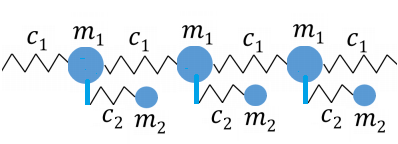 Рассмотрим одномерную длинную цепочку частиц массой  соединенных линейными пружинками жесткостью  К каждой частице прикреплена частица массой  линейной пружинкой жесткостью . Расстояние между частицами массой  и   много меньше их размеров. Трансляционное движение частиц части с прикрепленными массами возможно только вдоль цепочки. Предположим, что частицы прикрепленной части начинают движение, и создают движение основной ее части. Тогда начальные условия для скоростей имеют вид. Переход к тепловому равновесиюРассмотрим процессы, происходящие в цепочке при переходе к тепловому равновесию – к состоянию, в котором температура постоянна во времени.  Вследствие начальных условий начальные кинетические температуры не равны. Начальное распределение температуры между основной и прикрепленной частями цепочки – однородно.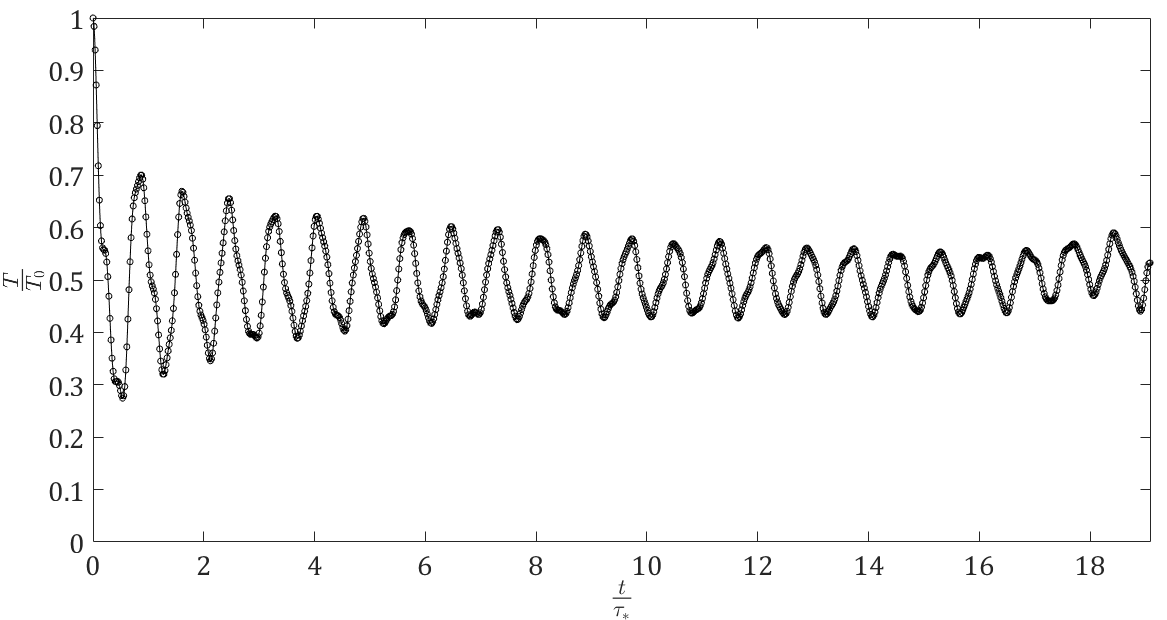 При переходе к тепловому равновесию происходит выравнивание кинетической и потенциальной энергий.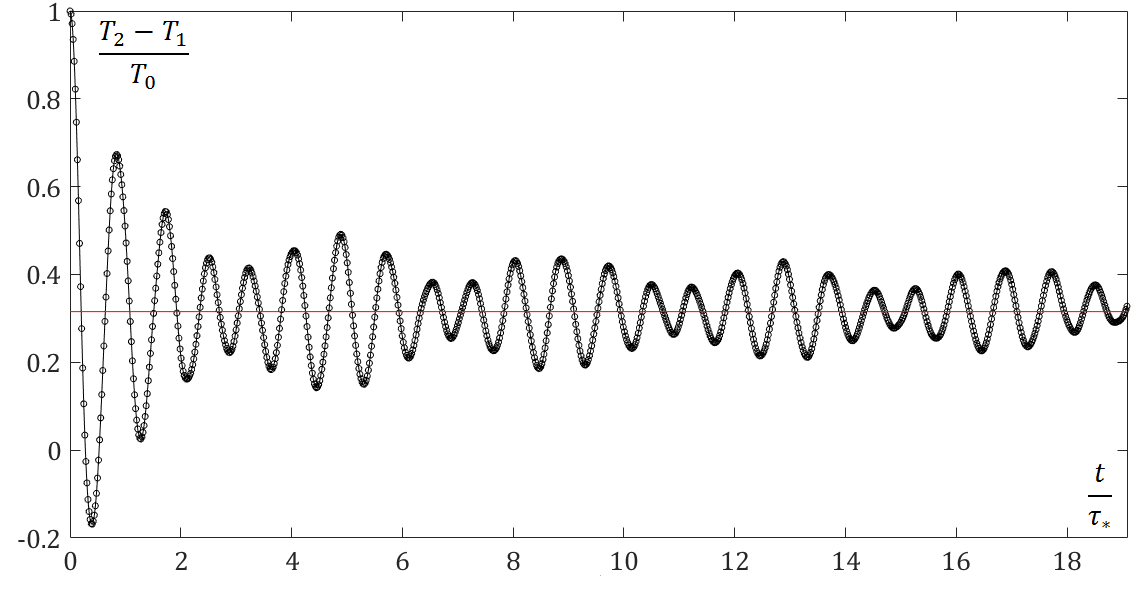 При переходе к тепловому равновесию в гармонической модели не происходит равного распределения. Чем выше степень нелинейности (начальные скорости частиц), тем быстрее равное распределение достигается.Контакт холодной и горячей частей цепочкиРассмотрим случай, когда в рассматриваемой системе происходит теплообмен при контакте  холодной и горячей частей цепочки. В начальный момент температуры основной и прикрепленной частей цепочки равны. Начальное распределение температуры задается «ступенькой». 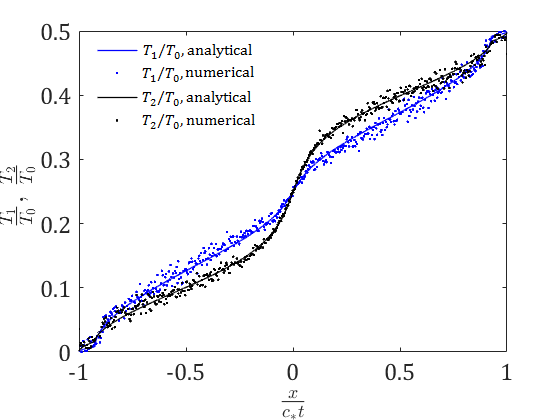 Получено автомодельное решение задачи распространения тепла при контакте холодной и горячей частей цепочки. Явление теплопроводности не соответствует закону Фурье. Влияние нелинейности Пусть частицы основной части цепочки взаимодействуют потенциалом Леннарда-Джонса. В этом случае система при переходе к тепловому равновесию стремится к равному распределению. 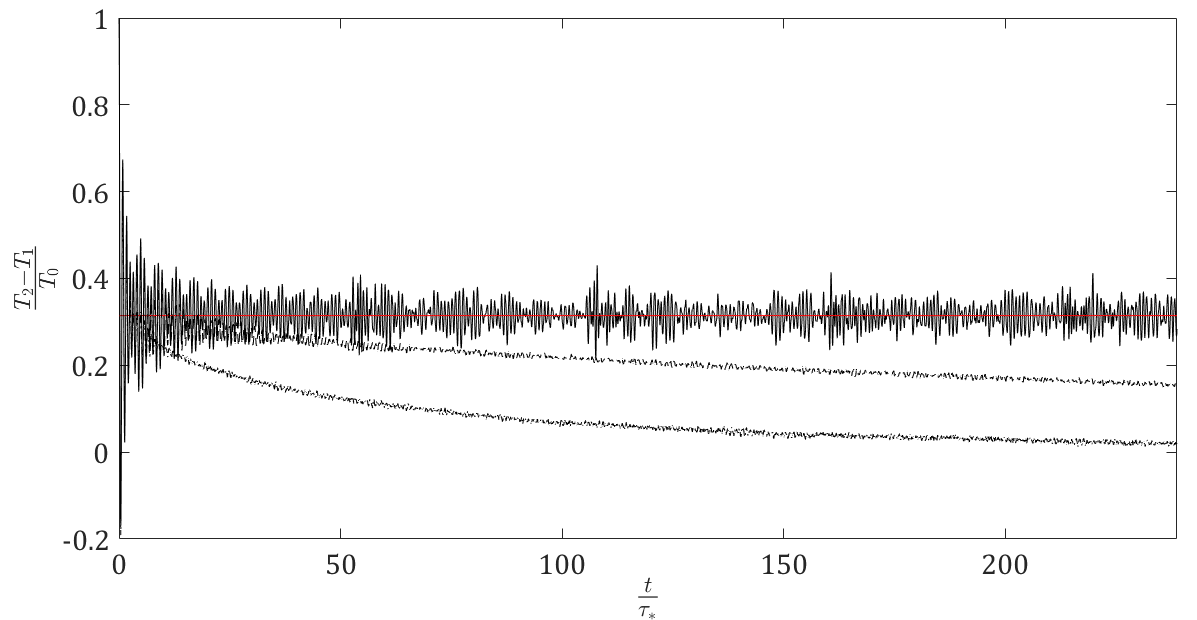 Гранецентрированная кубическая решетка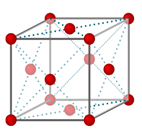 Рассмотрим бесконечную кристаллическую ГЦК решетку, состоящую из одинаковых частиц, которые лежат в центрах граней и вершинах кубов, плотно заполняющих пространство. Частицы соединены линейными пружинками, имеют нулевые начальные перемещения и случайные начальные скорости. Начальное распределение температуры по пространству однородно. 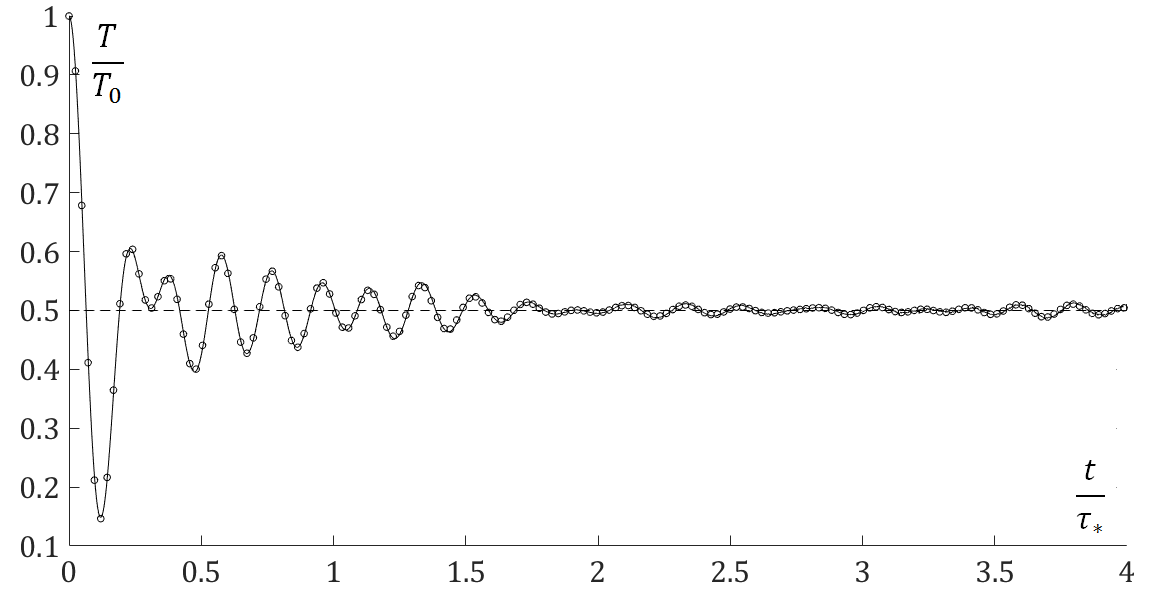 При переходе к тепловому равновесию происходит выравнивание кинетической и потенциальной энергий.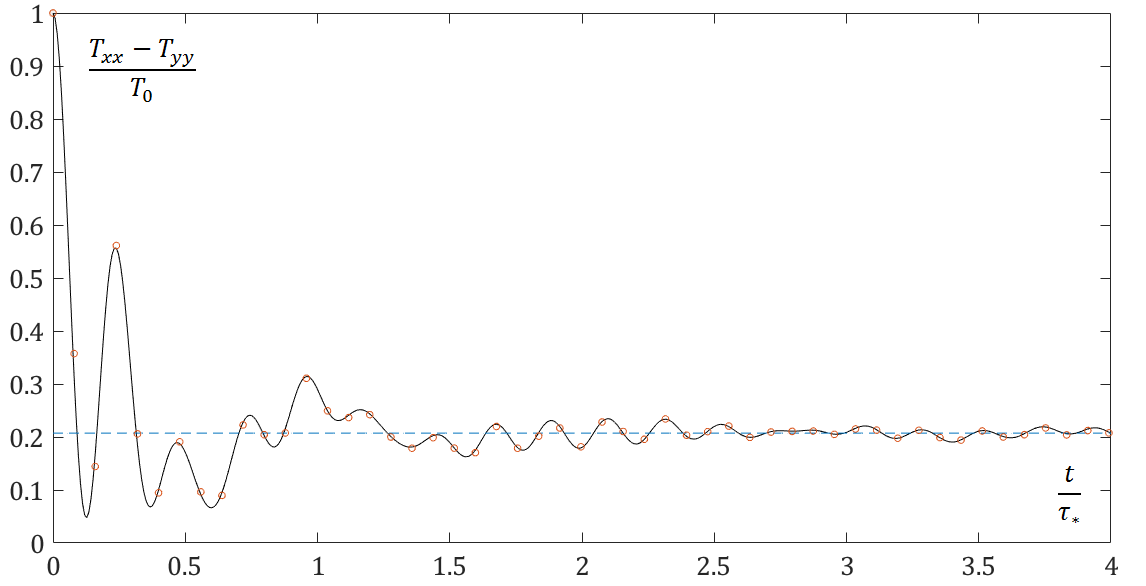 При переходе к тепловому равновесию в гармонической модели не происходит равного распределения. 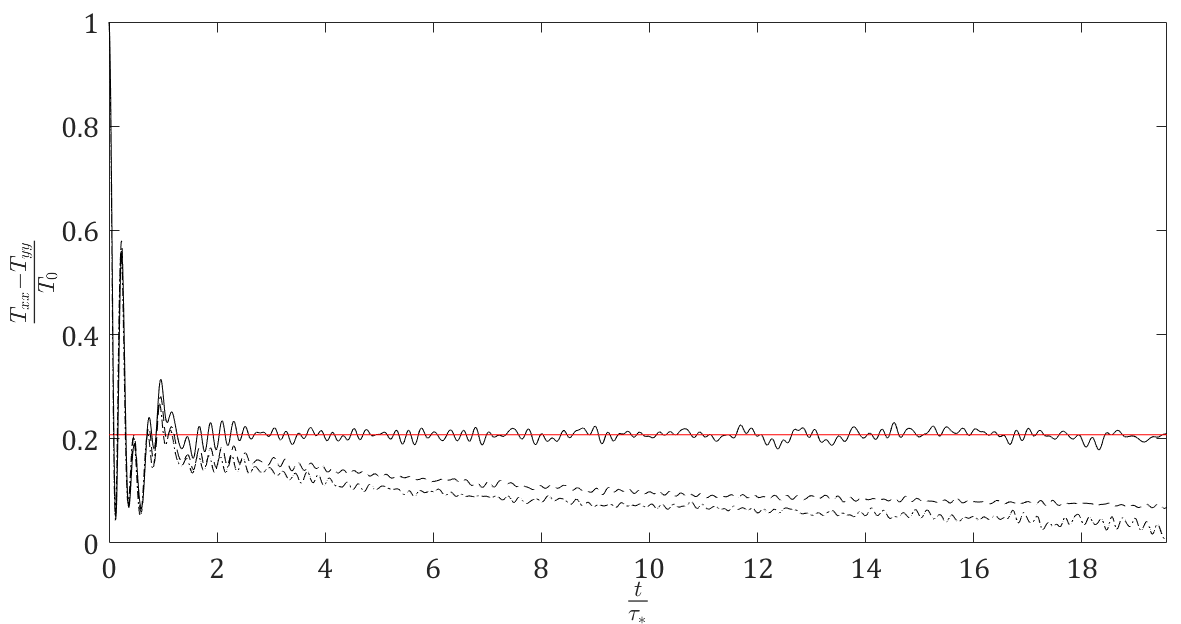 В случае же нелинейного взаимодействия система стремится к равному распределению. Чем выше степень нелинейности (начальные скорости частиц), тем быстрее равное распределение достигается.ВыводыОписаны быстрые тепловые процессы, происходящие при переходе к тепловому равновесию в обоих гармонических моделях: цепочке частиц с прикрепленными массами и ГЦК решетке. Подтверждено следующее:   	1. В гармонической модели нет равного распределения кинетических температур по степеням свободы. 	2. В случае нелинейного взаимодействия частиц равное распределение есть. Чем больше начальные скорости частиц, тем быстрее равное распределение происходит.	3. На малых временах процесс перераспределения можно описать в гармонической постановке. Все  результаты, соответствующие точному аналитическому решению, подкреплены сравнением с результатами численного интегрирования уравнений динамики рассматриваемых систем.